¨ZÁKLADNÍ ŠKOLA NOVÁ ROLE,  příspěvková organizace	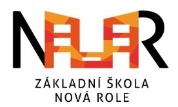 ZÁPISNÍ LIST-příloha k žádosti o přijetí dítěte k základnímu vzdělávání	Údaje o dítěti	Údaje o zákonném zástupciJméno a příjmení:Rodné číslo:Místo a datum narození:Místo trvalého pobytuUlice, číslo popisné:Město:PSČ:PSČ:Adresa pro doručování pošty:Ulice, číslo popisné:Město:PSČ:PSČ:Státní příslušnost:Zdr. pojišťovnaZdr. pojišťovnaZdravotní postižení, chronické onemocnění, na které je nutno brát při vzdělávání ohled: Zdravotní postižení, chronické onemocnění, na které je nutno brát při vzdělávání ohled: Zdravotní postižení, chronické onemocnění, na které je nutno brát při vzdělávání ohled: Zdravotní postižení, chronické onemocnění, na které je nutno brát při vzdělávání ohled: Zdravotní postižení, chronické onemocnění, na které je nutno brát při vzdělávání ohled: Zdravotní postižení, chronické onemocnění, na které je nutno brát při vzdělávání ohled: Adresa mateřské školy, kterou dítě navštěvovalo:Nastupuje dítě do ZŠ po odkladu:Další údaje, které považujete za důležité pro vzdělávání:Další údaje, které považujete za důležité pro vzdělávání:Další údaje, které považujete za důležité pro vzdělávání:Další údaje, které považujete za důležité pro vzdělávání:Další údaje, které považujete za důležité pro vzdělávání:Další údaje, které považujete za důležité pro vzdělávání:Uveďte jména dalších osob, které mají statut zákonného zástupce dítěteUveďte jména dalších osob, které mají statut zákonného zástupce dítěteUveďte jména dalších osob, které mají statut zákonného zástupce dítěteUveďte jména dalších osob, které mají statut zákonného zástupce dítěteUveďte jména dalších osob, které mají statut zákonného zástupce dítěteUveďte jména dalších osob, které mají statut zákonného zástupce dítěteJméno a příjmení:Vztah k žákovi:Místo trvalého pobytuUlice, číslo popisné:Město:PSČ:Telefon:Email: